أثر استخدام أسلوب  Market Place Activity في سيطرة التلاميذ على المفردات العربية(بحث تجريبي في الصف الثامن بمدرسة الخيرية المتوسطة الإسلامية بيبيتان سيرانج)بحثمقدم إلى قسم تعليم اللغة العربية كلية التربية و التدريسلتكملة الشروط للحصول على الدرجة الجامعية الأولى في التربية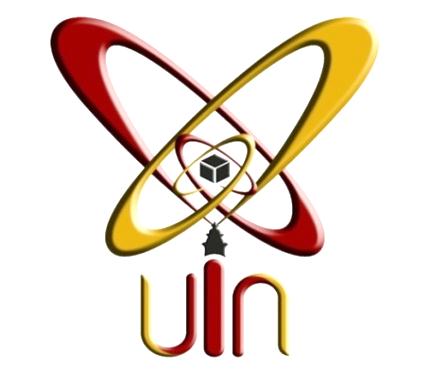 إعداد الطالبةللس سفريتيرقم التسجيل : ١٤۲۲٠٠٩٧٦كلية التربية والتدريسجامعة سلطان مولانا حسن الدين الإسلامية الحكومية بنتن٢٠١۸ م/١٤40 ه